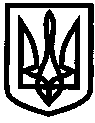 УКРАЇНАХАРКІВСЬКА ОБЛАСТЬІЗЮМСЬКА МІСЬКА РАДАВІДДІЛ ОСВІТИН А К А З19.10.2015					№276Про проведення першого (міського) туру всеукраїнського конкурсу «Учитель року – 2016» Відповідно до Положення про всеукраїнський конкурс «Учитель року», затвердженого постановою Кабінету Міністрів України від 11.08.1995 № 638 (зі змінами), наказу Міністерства освіти і науки України від 24.09.2015 № 969 «Про проведення всеукраїнського конкурсу «Учитель року – 2016», згідно з Умовами проведення щорічного конкурсу «Учитель року», затверджених наказом Головного управління освіти і науки Харківської обласної державної адміністрації від 20.12.2006 № 738 (у редакції наказу Головного управління освіти і науки Харківської обласної державної адміністрації від 20.01.2010 № 9), зареєстрованого в Головному управлінні юстиції у Харківській області 03.02.2010 за № 2/1081, з метою виявлення і підтримки творчої праці вчителів, підвищення їх професійної майстерності та популяризації педагогічних здобутків, керуючись статтею 6 Закону України «Про місцеві державні адміністрації»,НАКАЗУЮ:1. Провести перший (міський) тур всеукраїнського конкурсу «Учитель року – 2016» у номінаціях: «Англійська мова», «Захист Вітчизни», «Історія», «Математика».Жовтень-Грудень 2015 року2.Затвердити: 1.1. Умови проведення міського професійного конкурсу «Учитель року-2016» (додаток №1). 1.2. Склад оргкомітету конкурсу (додаток №2).2. Оргкомітету конкурсу:2.1 Здійснити координацію підготовки та проведення першого (міського) туру конкурсу.2.2 Провести міський професійний конкурс «Учитель року - 2016» у три етапи:І етап (заочний) розгляд поданих матеріалів – 05 грудня 2015 рокуІІ етап( проведення уроків, самоаналіз уроку ) -  8 та 10 грудня 2015 року в школі, запропонованій оргкомітетом (клас, в якому буде проведений урок, визначається жеребкуванням) ІІІ етап – 15 грудня 2015 року.2.3 Підбити підсумки та оприлюднити результати конкурсу. 										17.12.2015 2.4 Здійснити вшанування та нагородження переможців конкурсу.											До 18.12.20153. Методичному кабінету (Завідувачу Савченко Т.В. 3.1. Здійснити організаційно-методичне забезпечення проведення конкурсу.										Жовтень 2015  3.2. Надати методично- консультаційну допомогу  педагогічним працівникам міста з питань підготовки до участі в конкурсі.	Жовтень-Листопад 2015 3.3. Забезпечити висвітлення міського професійного конкурсу «Учитель року - 2016» у засобах масової інформації. Грудень 2015 –Січень 20164. Головному бухгалтеру Чуркіній В.В. забезпечити фінансування організації та проведення конкурсу в межах затвердженого кошторису за рахунок бюджетних коштів. 5. Керівникам закладів освіти:5.1. Довести інформацію про організацію та проведення міського професійного конкурсу «Учитель року-2016» до педагогічних працівників загальноосвітніх навчальних закладів міста.5.2. Забезпечити участь учителів – переможців шкільного туру в міському професійному конкурсі «Учитель року - 2016» у визначених номінаціях.5.3. Надати до методичного кабінету відділу освіти Ізюмської міської ради заявки на участь у першому(міському) турі конкурсу  та матеріали відповідно до Умов проведення міського професійного конкурсу «Учитель року -2016».До 01.12.20156. Контроль за виконанням даного наказу залишаю за собою.Начальник відділу освіти                         Ю.І. ЖувакоСавченко Т.В.Додаток № 1 до наказу відділу освіти від 19.10.2015 № 276Умови проведенняпершого (міського) туру всеукраїнського конкурсу «Учитель року – 2016»1. Загальні положення1.1. Міський професійний конкурс «Учитель року-2016» (далі – Конкурс) проводить відділ освіти Ізюмської міської ради відповідно до Положення про всеукраїнський конкурс «Учитель року», затвердженого постановою Кабінету Міністрів України від 11.08.1995 № 638 (зі змінами), наказу Міністерства освіти і науки України від 24.09.2015 № 969 «Про проведення всеукраїнського конкурсу «Учитель року – 2016», згідно з Умовами проведення щорічного конкурсу «Учитель року», затверджених наказом Головного управління освіти і науки Харківської обласної державної адміністрації від 20.12.2006 № 738 (у редакції наказу Головного управління освіти і науки Харківської обласної державної адміністрації від 20.01.2010 № 9), зареєстрованого в Головному управлінні юстиції у Харківській області 03.02.2010 за № 2/1081, з метою виявлення і підтримки творчої праці вчителів, підвищення їх професійної майстерності та популяризації педагогічних здобутків, керуючись статтею 6 Закону України «Про місцеві державні адміністрації»,1.2. Основними завданнями Конкурсу є:піднесення ролі вчителя в суспільстві та підвищення престижу вчительської професії;сприяння інноваційній діяльності в системі загальної середньої освіти;удосконалення фахової майстерності вчителів, стимулювання творчого самовдосконалення педагогів;популяризація педагогічного досвіду.2. Проведення Конкурсу2.1. Конкурс проводиться в чотирьох номінаціях з таких предметів інваріантної частини навчальних планів, які визначені наказом Міністерства освіти і науки України від 24 вересня 2015 року № 969 Англійська моваЗахист ВітчизниІсторія Математика2.2..  Міський конкурс «Учитель року» проводиться у два тури:І (шкільний) тур – вересень - жовтень 2015 року;ІІ (міський) тур – жовтень - листопад 2015 року . 3. Організаційний комітет Конкурсу3.1. Для організації та проведення міського професійного конкурсу «Учитель року–2016» створюється оргкомітет конкурсу, склад якого затверджується наказом відділу освіти .3.2. Оргкомітет визначає порядок і форми, місце і дату проведення всіх етапів конкурсу, розробляє завдання, протоколи та критерії оцінювання. Забезпечує організаційну підготовку заходів конкурсу, створює імідж конкурсу, пропагує його результати, видає та розповсюджує інформаційні матеріали, публікації робіт призерів.3.3. Інформацію з аналізом підсумків конкурсу та рекомендаціями оргкомітет направляє до закладів освіти.3.5. За висновками фахових журі готує підсумковий наказ.4. Журі Конкурсу	4.1. Для оцінювання професійної майстерності, компетентності та творчості учасників міського професійного конкурсу «Учитель року–2016» створюється журі, склад якого затверджується наказом відділу освіти. Кількість членів журі не перевищує 15 осіб.4.2. Членами журі можуть бути працівники освітніх установ міста.4.3. До складу журі не можуть входити особи, які мають родинні або виробничі відносини з учасниками конкурсу. 4.4. Журі затверджує завдання для проведення випробувань у кожній номінації та критерії їх оцінювання.  Розголошення затверджених завдань до початку випробувань забороняється.4.5. Голова журі:відповідає за організацію роботи журі, дотримання порядку проведення конкурсних випробувань, оформлення відповідних документів;бере участь у складанні завдань для конкурсних випробувань та критеріїв їх оцінювання;несе відповідальність за об'єктивність перевірки, оцінювання робіт учасників Конкурсу та їх секретність;4.6. Члени журі Конкурсу:беруть участь у підготовці завдань для конкурсних випробувань та визначенні критеріїв оцінювання результатів їх виконання;перевіряють і оцінюють матеріали, представлені на Конкурс, конкурсні завдання;складають оціночні відомості;визначають середній бал учасника за кожне випробування та загальну суму балів за всі випробування.5. Учасники Конкурсу5.1. Міський професійний конкурс «Учитель року-2016» проводиться на добровільних засадах.5.2. Брати участь у міському професійному конкурсі «Учитель року – 2016» можуть педагогічні працівники загальноосвітніх навчальних закладів усіх типів та форм власності міста Ізюма незалежно від віку, які є громадянами України та мають стаж педагогічної роботи не менше 5 років. 5.3. Учасники Конкурсу:зобов’язані ознайомитися з порядком та умовами проведення Конкурсу та суворо їх дотримуватись, а також з характером і обсягом випробувань, видами і формами морального і матеріального заохочення тощо;мають право ознайомитися з результатами виконаних завдань, поточними результатами змагань Конкурсу та одержати пояснення щодо критеріїв та об’єктивності отриманої оцінки, виконаних ними завдань, а також обґрунтовану відповідь, у випадку виникнення суперечливих питань, після завершення відповідного етапу;не мають права залучати сторонніх осіб до участі в перебігу змагань,  підготовці уроків.  5.3. Для участі у міському професійному конкурсі «Учитель року–2016» до відділу освіти заклади освіти направляють по одному переможцю І (шкільного) етапу конкурсу «Учитель року-2016» в кожній номінації.6. Порядок проведення міського професійного Конкурсу6.1. ІІ (міський) тур професійного конкурсу «Учитель року–2016» проходить у три етапи:6.1.1. Перший етап складається з двох частин:І (заочна) – оцінювання матеріалів педагогічного портфоліо вчителя.ІІ – тестування щодо виявлення науково-методичного рівня педагога. За сумою балів рішенням журі визначаються учасники для участі у другому етапі конкурсу.6.1.2. Другий етап – презентація власного педагогічного досвіду, співбесіда за темою представленого досвіду. За сумою балів рішенням журі визначаються учасники для участі у третьому етапі міського професійного конкурсу (не більше ніж 3-4 учасники від кожної номінації).6.1.3. Третій етап – методичний показовий урок у школі, запропонованій оргкомітетом (день проведення уроку і клас, в якому він буде проведений, визначається жеребкуванням).6.2. Оргкомітет має право вносити зміни до порядку проведення ІІ (міського) туру конкурсу в разі об’єктивних непередбачуваних обставин.7. Визначення та нагородження переможців Конкурсу7.1. Переможцем Конкурсу в кожній номінації вважається його учасник, який набрав за результатами ІІ (міського) туру найбільшу кількість балів. У випадку однакової кількості балів перевага надається тому учаснику, який має вищий бал за проведений урок. 7.2.  Згідно з висновками  журі міський оргкомітет конкурсу приймає рішення про присудження переможцям міського конкурсу звання “Учитель року-2016”. Переможець і вчителі, які визнані призерами, нагороджуються відповідними дипломами та грошовими преміями:І місце     -   2000грн. ІІ місце     -   1500 грн.ІІІ місце   -   1300 грн.7.3  Встановити вчителю – переможцю міського конкурсу «Учитель року – 2016» доплату в розмірі 200 гривень на місяць протягом календарного року. 7.4  Переможець та призери конкурсу отримують право на  позачергово підвищення кваліфікаційної категорії в установленому порядку.7.5.  Фінансові витрати на підготовку і проведення міського конкурсу «Учитель року-2016»  здійснюється за рахунок місцевого бюджету.7.6. Спонсори конкурсу та інші організації, приватні особи можуть встановлювати свої індивідуальні призи переможцям «Учитель року -2016».8. Фінансування Конкурсу8.1. Фінансування міського професійного конкурсу «Учитель року 2016» здійснюється в межах затвердженого кошторису за рахунок бюджетних коштів.8.2. Для покриття витрат на проведення конкурсу можуть використовуватися кошти цільових відрахувань підприємств і організацій, внески спонсорів та інші надходження фізичних та юридичних осіб.8.3. Залучені кошти витрачаються на призи переможцям  та організаційні витратиДодаток № 2 до наказу відділу освіти від 19.10.2015 №276Склад оргкомітетуміського професійного конкурсу «Учитель року–2016»Вимоги до оформлення матеріалів учасників міського туру конкурсу, створення портфоліо та сайтів конкурсантівМатеріали переможців шкільного туру на участь міському турі Всеукраїнського конкурсу «Учитель року – 2016» подаються до методичного кабінету відділу освіти у  паперовому та електронному вигляді й оформлюються у вигляді портфоліо відповідно до поданого нижче переліку. Особиста заява учасника на участь у конкурсі (на ім’я голови міського оргкомітету) за особистим підписом конкурсанта.Анкета переможця (форма анкети не зазнала змін).Фотографії: кольоровий портрет (10х15); 2-3 сюжетні кольорові фотографії вчителя, що відображають його педагогічну діяльність. Лист-подання  на бланку закладу освіти за підписом директора. Обсяг листа – до однієї друкованої сторінки.Висновок про педагогічну та методичну діяльність учителя, підготовлений методичним кабінетом за підписом заступника директора з НВР.Висновок про педагогічну та методичну діяльність претендента має містити відомості про систему роботи педагога, ефективність його діяльності, особисті досягнення, результати участі учнів у предметних олімпіадах (районних, обласних, всеукраїнських, міжнародних), конкурсах, виставках, фестивалях тощо. Обсяг висновку – не більше двох друкарських сторінок.Опис педагогічного досвіду. В описі педагогічного досвіду мають бути розкриті індивідуальні особливості роботи вчителя, сучасні та авторські форми й методи вирішення проблеми, упровадження інноваційних педагогічних технологій тощо. Можна використовувати такий алгоритм:дати обґрунтування актуальності досвіду роботи вчителя, його практичне значення;висвітлити основну ідею педагогічного досвіду, його інноваційну значущість;вказати, на які наукові чи практичні дослідження опирається у своїй роботі, які наукові концепції та теорії, яких авторів використовує;розкрити технологію реалізації провідної педагогічної ідеї та її складових;розкрити запропоновані інновації в організації навчально-виховного процесу;провести аналіз результатів професійної діяльності, указати зміни в якості знань учнів в оволодінні практичними уміннями і навичками, розвиток інтересу до предмета тощо;вказати проблеми та труднощі, з якими учитель зіткнувся в процесі роботи, та шляхи їх подолання;викласти свою точку зору на зміст освіти, форми, методи, прийоми, засоби навчання школярів предмета, який викладає.Обсяг опису досвіду – до п’яти друкованих сторінок.7. Витяг із протоколу засідання педагогічної ради про схвалення педагогічного досвіду конкурсанта (за наявності) за підписом голови та секретаря педагогічної ради.Конкурсанти, що стали учасниками І етапу міського туру Всеукраїнського конкурсу «Учитель року – 2016», подають для участі у ІІ етапі портфоліо, яке має бути представлене у двох видах – друкованому та електронному вигляді: Опис досвіду роботи педагога з реалізації проблеми, над якою він працює, (до 5 друкованих сторінок). У ньому мають бути розкриті індивідуальні особливості роботи педагога, сучасні та авторські форми і методи вирішення проблеми; результати.Творчий доробок педагога: дидактичні, методичні розробки, тестові завдання, система позакласних, виховних заходів, робота з батьками тощо як практичне підтвердження роботи педагога над проблемною темою.Цикл уроків з навчальної теми, що розкриває систему роботи педагога над проблемною темою. Друковані науково-методичні публікації педагога за останні 3 роки.Відеозапис (диск DVD-RW) двох уроків у різних класах  (також подаються конспекти уроків). Фотоматеріали (2-3 фотографії педагога, що відображають його педагогічну діяльність).У матеріалах має простежуватися система взаємозв’язку: досвід – творчі доробки – уроки.Також надається адреса сайту вчителя При наповненні сайту пропонуємо враховувати такі рекомендації:Загальні відомості (презентація, порт фоліо, педагогічне кредо)Професійна діяльність(програми, плани,зразки контрольних робіт, конспекти уроків)Позакласна робота (сценарії, план роботи гуртка, план роботи класного керівника, фото тощо)Підвищення кваліфікації, самоосвітня діяльність(план самоосвіти, конспекти першоджерел, колекція тематичних закладок)Науково-методична діяльність(анкети, опитувальники, обґрунтування методичної проблеми, теми дослідження, реферати, статті, аналізи результатів, звіти тощо)НовиниФотоальбомГостьова книгаУвага!1. Реєстрація учасника конкурсу відбувається лише при подачі повного пакету документів для участі в І етапі міського етапу конкурсу. Пакети документів учасників конкурсу від кожного закладу надає відповідальна особа – заступник директора що забезпечує організаційно-методичний супровід проведення конкурсу. 2. Документи подаються в паперовому та електронному вигляді. Матеріали, що подаються в паперовому вигляді, мають бути зібрані в папку з файлами або прошиті пружиною (в одному екземплярі).Матеріали в електронному варіанті подаються на компакт-диску із зазначенням на ньому прізвища, ім'я та по батькові учасника конкурсу, навчального закладу, який він представляє.3. Усі диски з матеріалами, конверти з фотографіями повинні бути надійно закріплені (вклеєні, закріплені скотчем тощо).4. Матеріали, надіслані на конкурс, не повертаються і не видаються авторам, що необхідно заздалегідь пояснити конкурсантам для запобігання можливих непорозумінь.Пропозиції щодо вдосконалення організації проведення конкурсуПитання, які можуть виникнути в ході вашої роботи, можна поставити Савченко Тетяні Володимирівні, завідуючій методичного кабінету відділу освіти, за телефоном 2-24-06 Голова оргкомітету: Котенко В.В	Заст. начальника відділу  освіти Ізюмської міської радиЗаступник голови оргкомітету:Савченко Т.В.Завідувач  методичним кабінетом відділу освітиЧлени оргкомітету:Сергієнко А.І.Методист методичного кабінету відділу освітиКалашников О.В.Методист методичного кабінету відділу освітиЖувако І.В.Методист методичного кабінету відділу освітиОлешко І.В.Директор БДЮТ